生涯学習センターカレッジホールの改造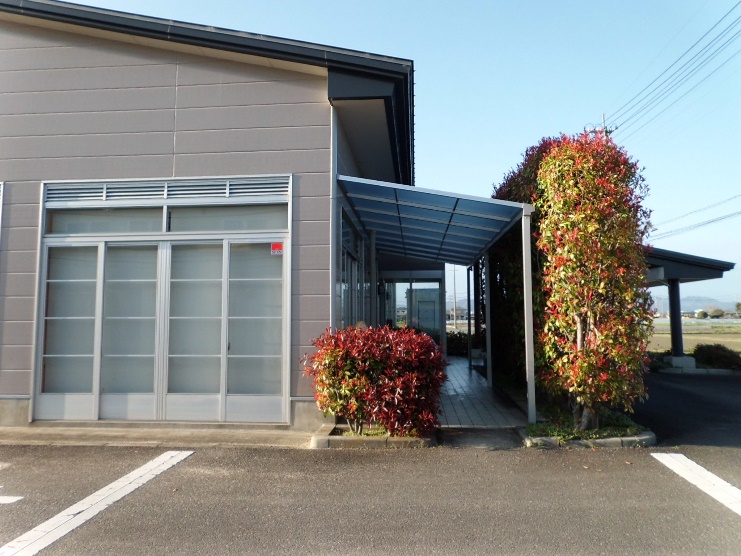 アルミテラスの設置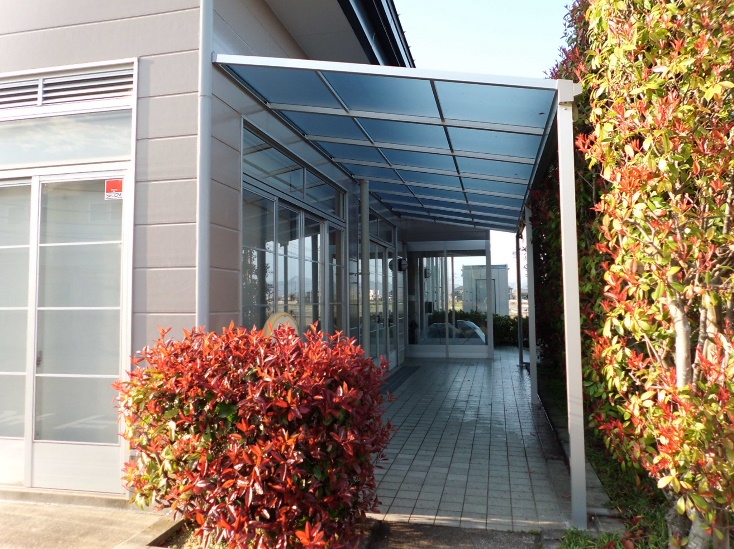 アルミテラスの設置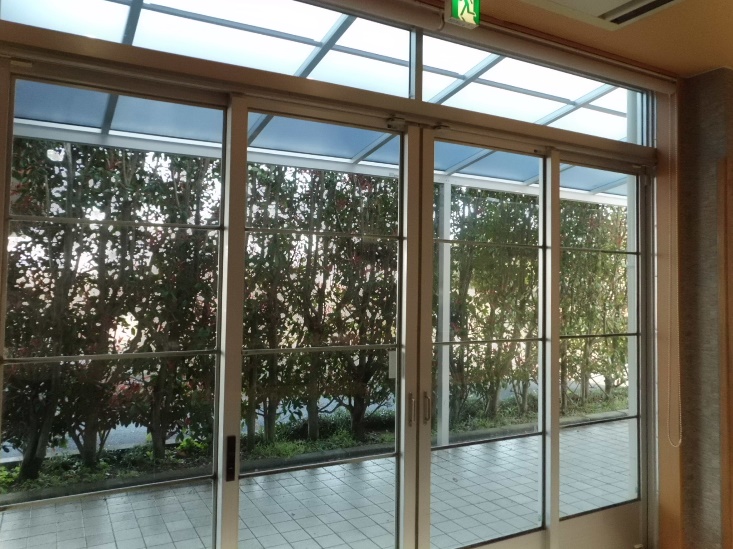 アルミテラスの設置（喫茶スペースより）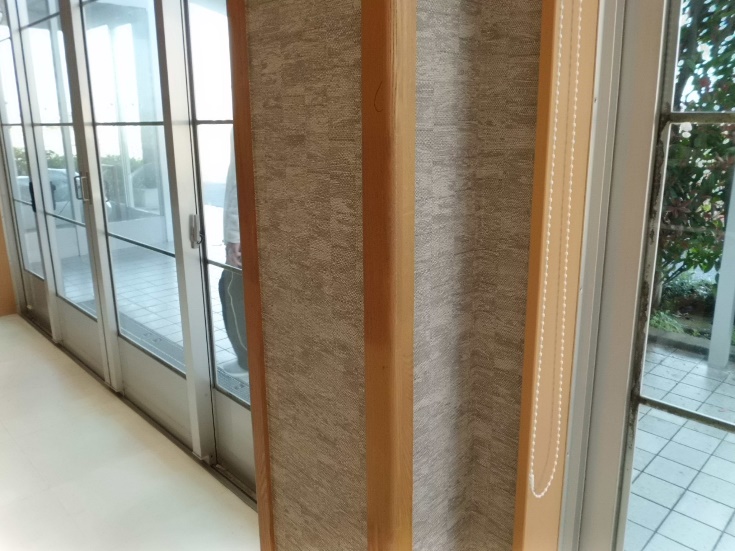 壁紙張替（喫茶スペース）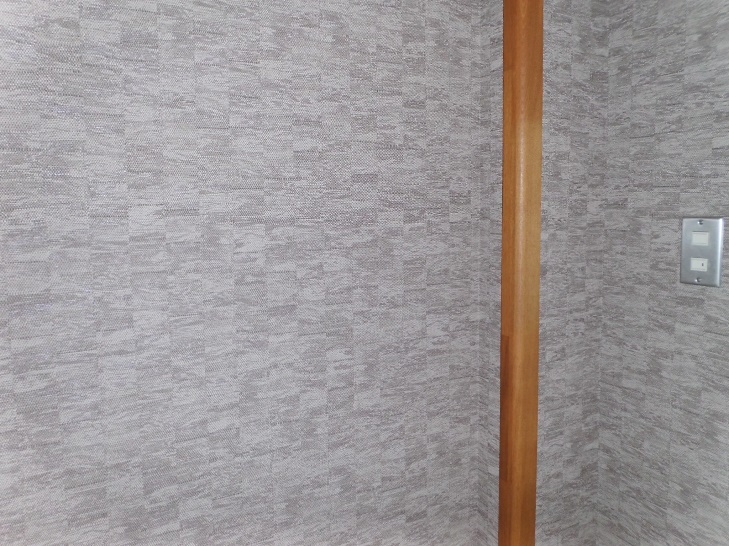 壁紙張替（喫茶スペース）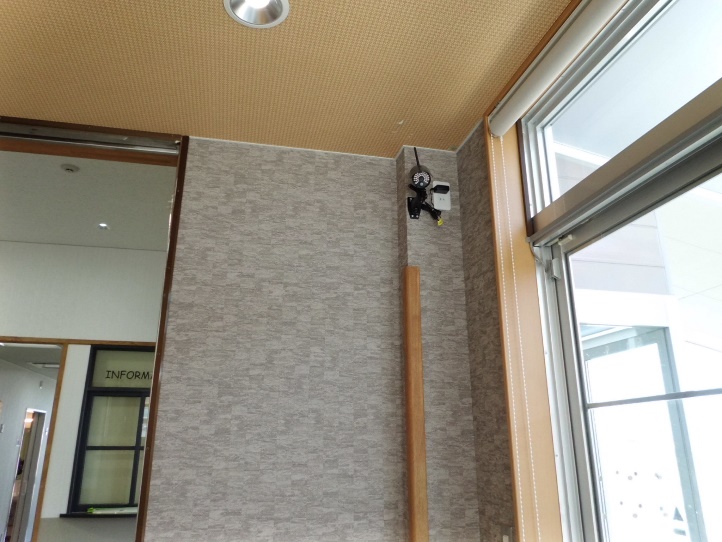 セーフティカメラ設置（喫茶スペース）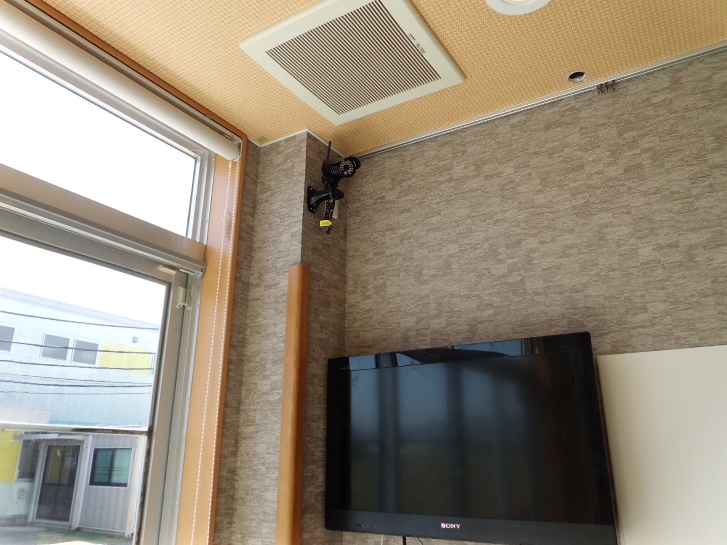 セーフティカメラ設置（喫茶スペース）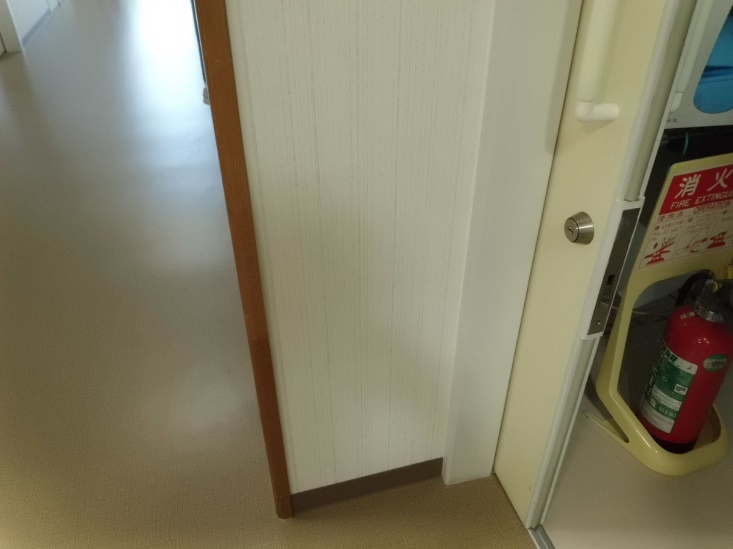 床材・壁紙張替え（トイレ前廊下）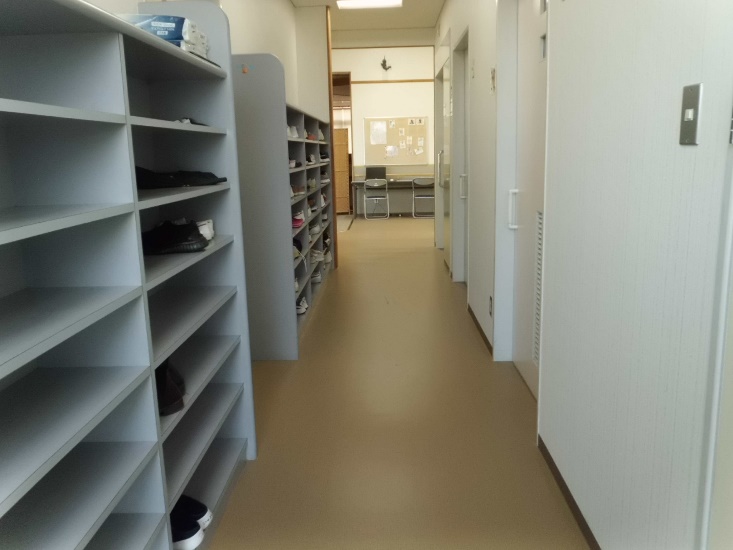 床材・壁紙張替え（トイレ前廊下）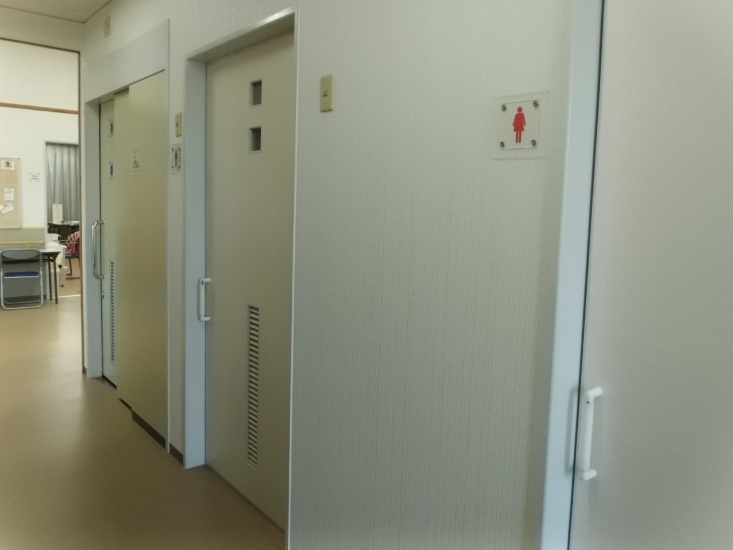 床材・壁紙張替え（トイレ前廊下）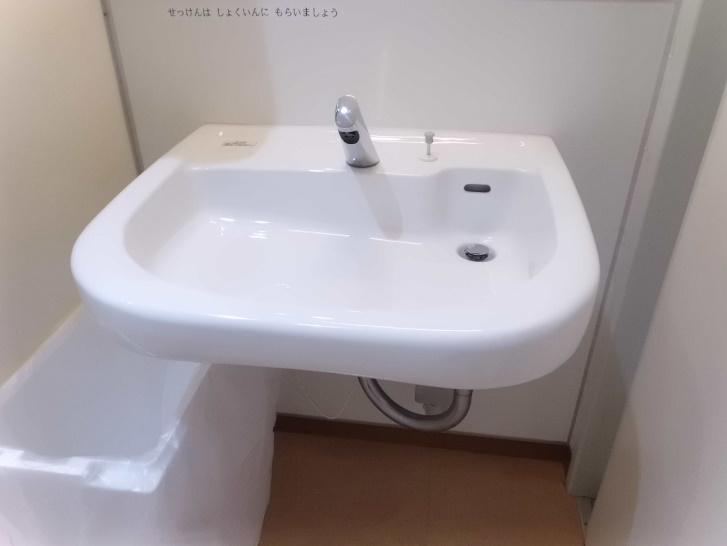 洗面台交換取付（男・女トイレ※写真は女子トイレ）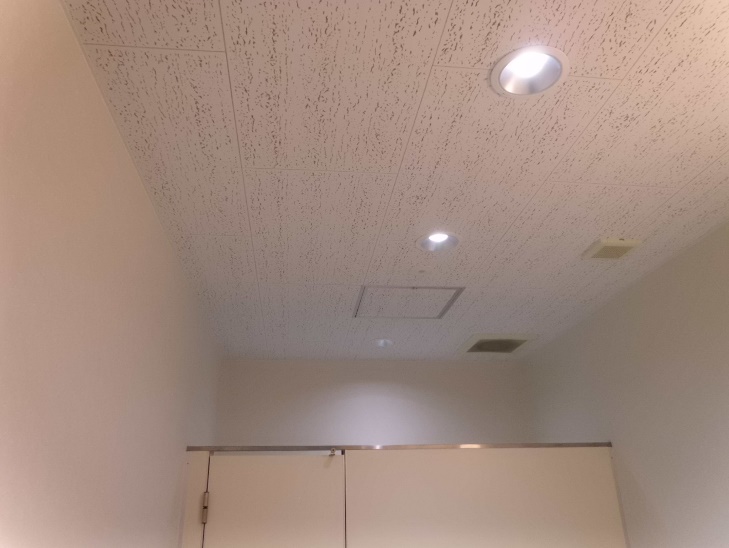 照明器具ＬＥＤ人感センサー取付（男・女・身障トイレ※写真は男子トイレ）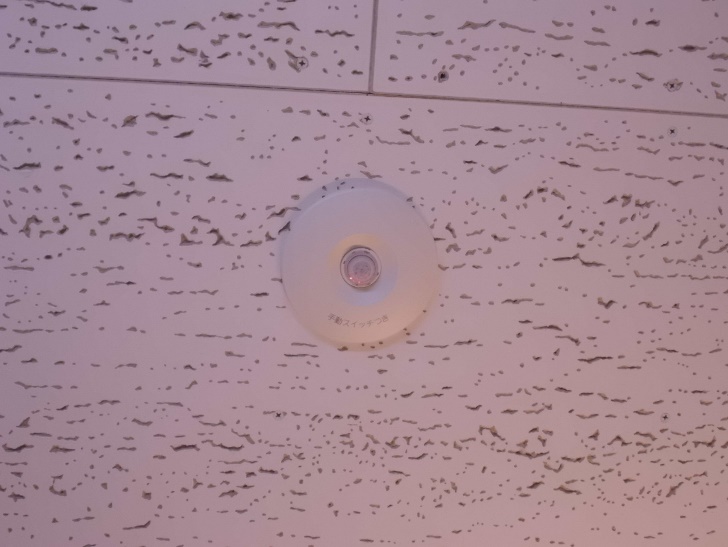 照明器具ＬＥＤ人感センサー取付（男・女・身障トイレ※写真は身障トイレ）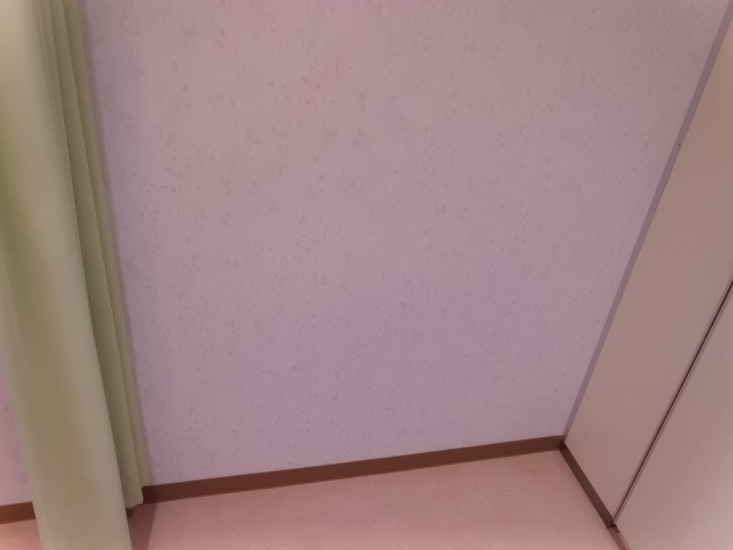 床材・壁紙の張替㋓（女子トイレ）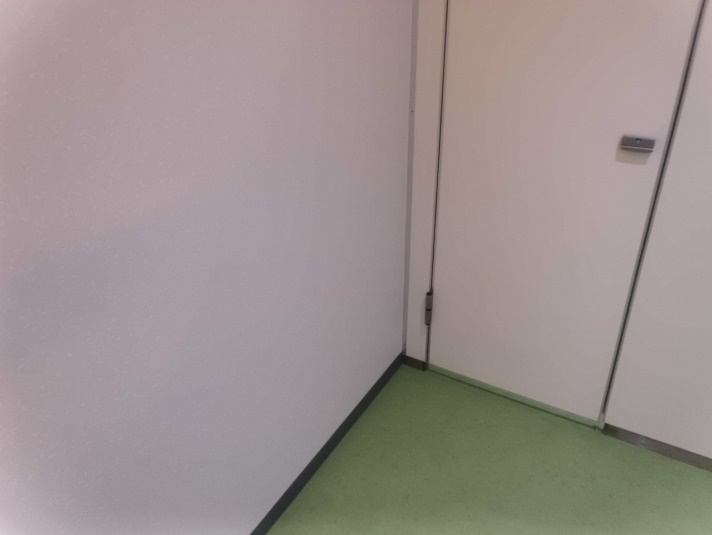 床材・壁紙の張替え（男子トイレ）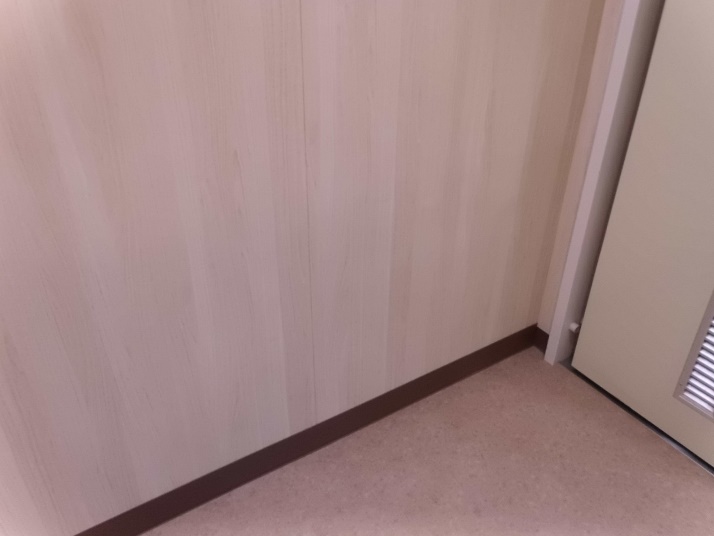 床材・壁紙の張替え（身障トイレ）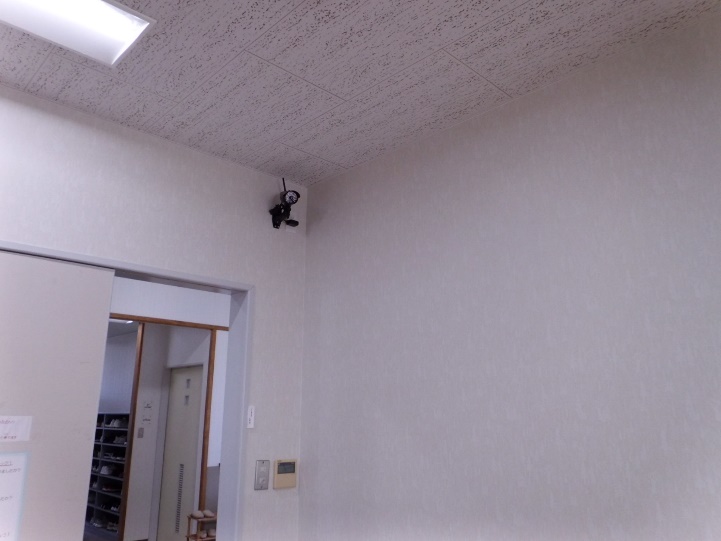 セーフティカメラ設置（プレイルーム内）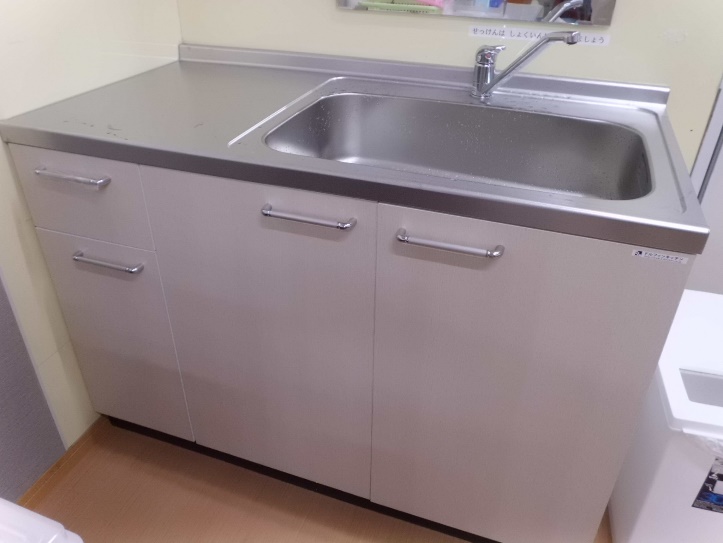 流し台入替え（プレイルーム）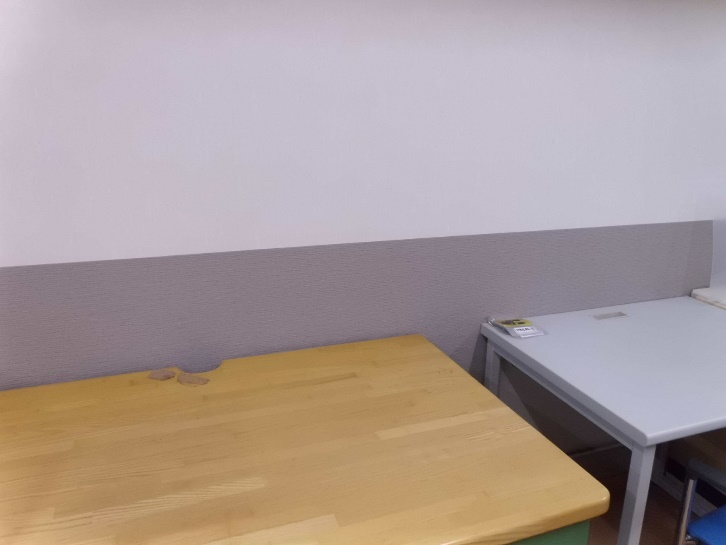 壁紙張替え（プレイルーム）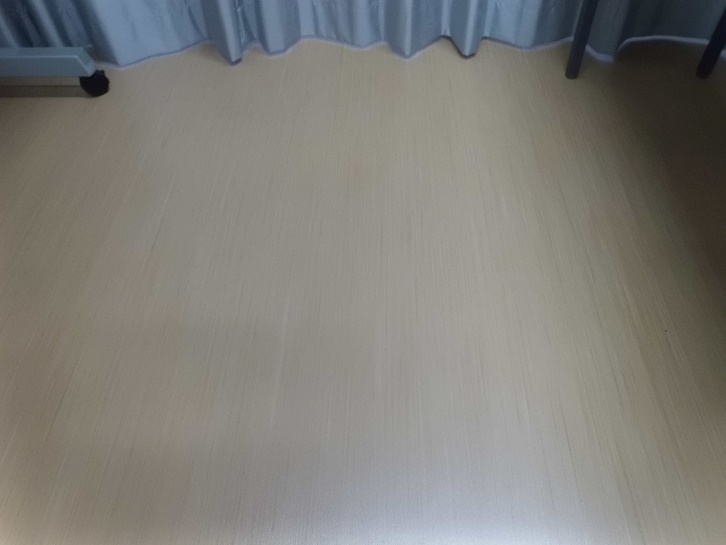 床材張替え（プレイルーム）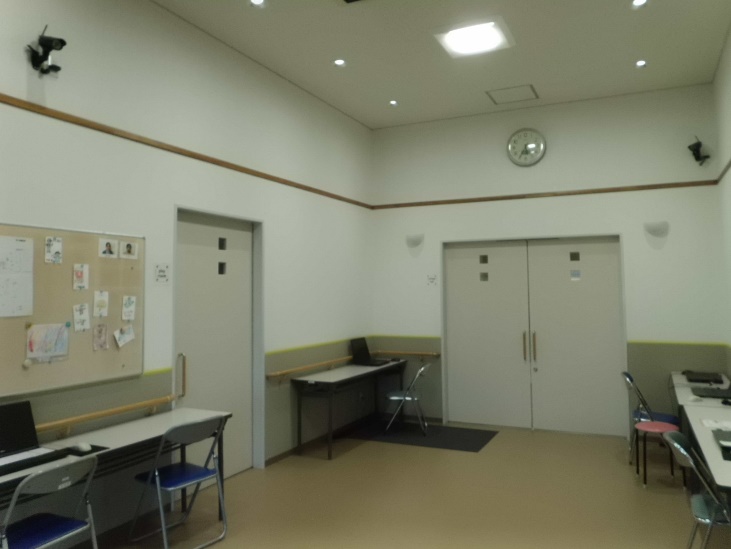 床材・壁紙の張替え、セーフティカメラの設置（玄関ホール）
壁紙・床材の張替え（事務室）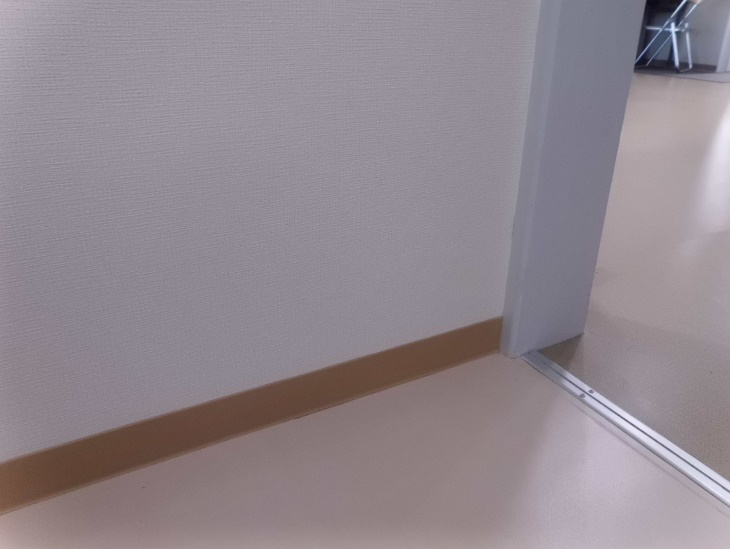 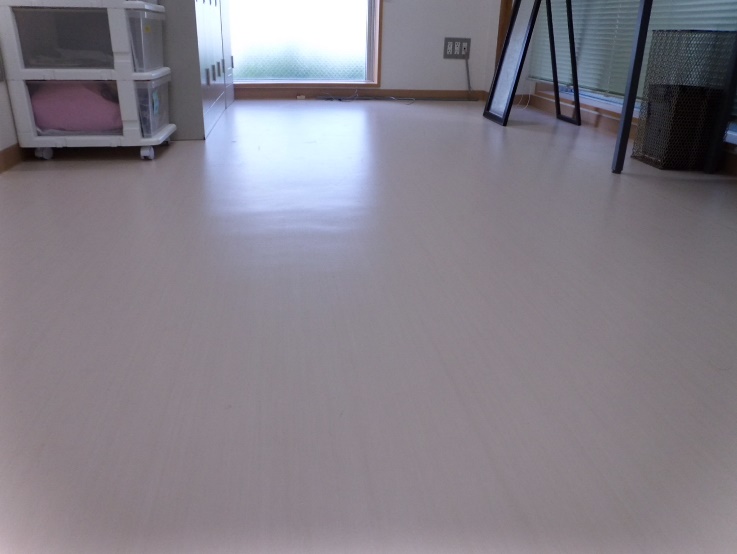 壁紙・床材の張替え（事務室）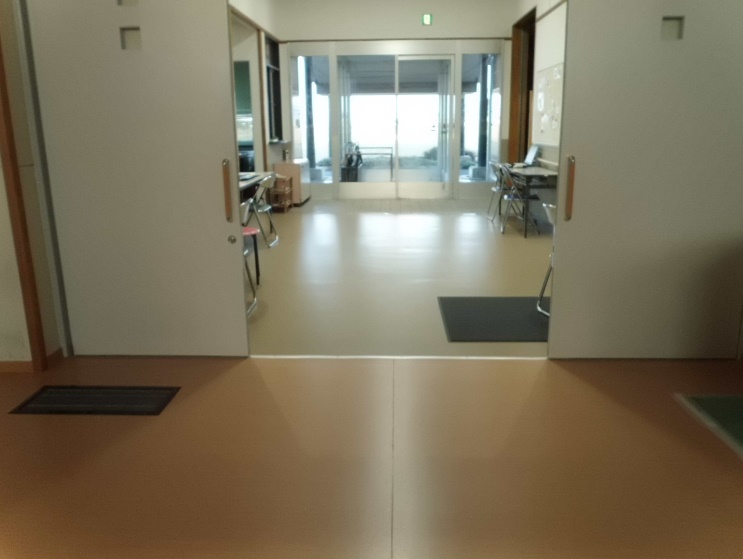 建具扉調整（交流センター入口）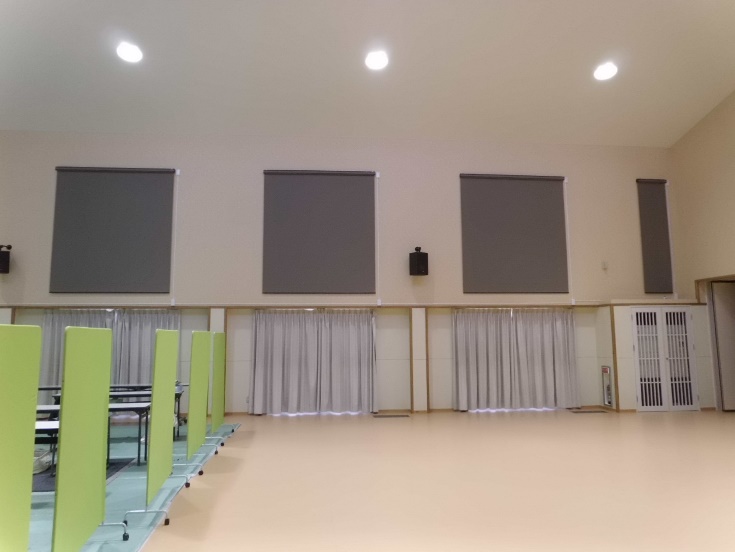 床材張替え、電動ロールスクリーンの設置（交流センター）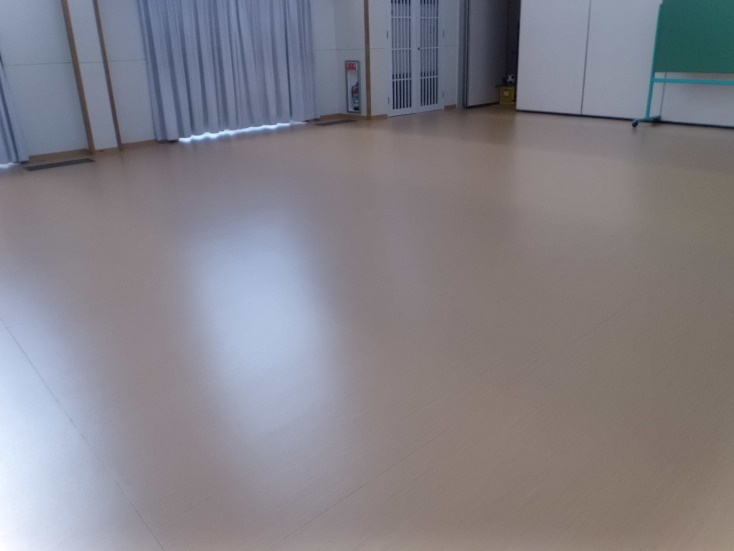 床材張替え（交流センター）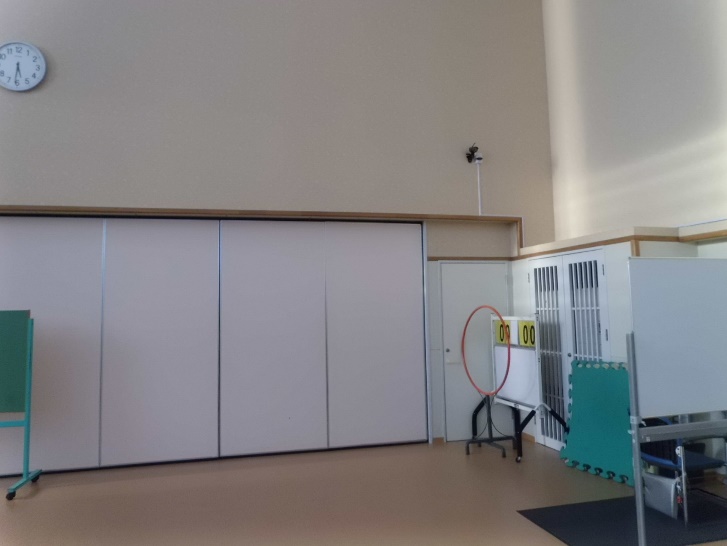 セーフティカメラ設置（交流センター）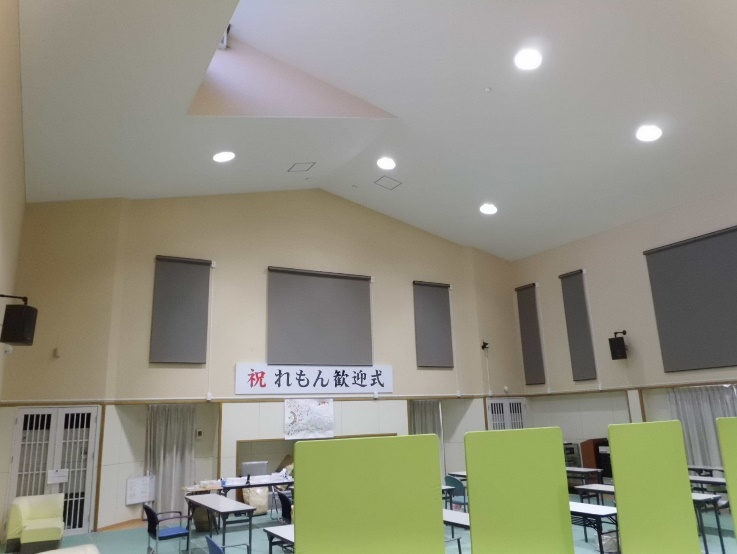 電動ロールスクリーン、セーフティカメラの設置（交流センター）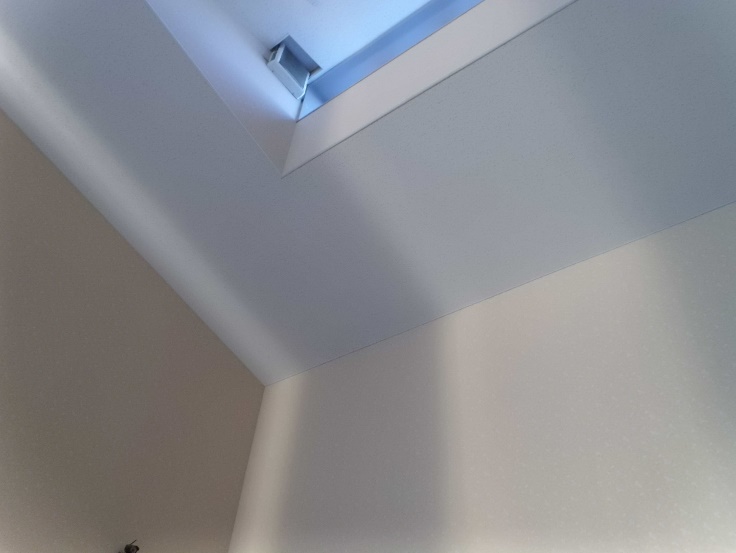 天井・壁塗装修繕（交流センター）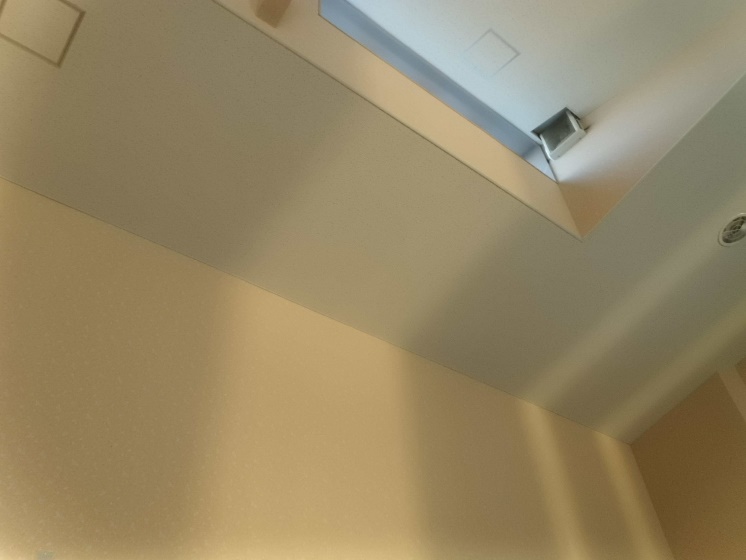 天井塗装修繕（交流センター）